Внимание лицам, пересекающим Государственную границуВ период новогодних и рождественских праздников, а также выходных дней с 24.12.2019 по 10.01.2019 в автомобильном и пешеходном пунктах пропуска Ивангород ожидается значительное увеличение пассажиропотока.Убедительная просьба с пониманием относиться к возможному образованию очередей, в связи с ограниченной пропускной способностью пунктов пропуска.Правом приоритетного пресечения государе геенной границы обладают лица, следующие на рейсовых автобусах заграничного следования (включенных в реестр Минтранса России).При пересечении государственной границы с грудными детьми, а также с лицами маломобильной категории необходимо обратиться к должностным лицам с просьбой вызвать старшею смены пограничных нарядов (каждая ситуация рассматривается индивидуально).При попытках лиц «продавать очередь», а так же иных провокационных действиях звонить по телефонам: 8 (81375) 524-49 (дежурный смены пограничных нарядов); 8 (81375) 532-02; 8 (81375) 936-47 (дежурный 129 отделения полиции).При наличии обращении, жалоб, заявлений:по обустройству пункта пропуска, поддержанию порядка и т.д. Санкт-Петербургский филиал ФГКУ Росгранстрой, тел. 8(812) 438-18-07;по таможенным процедурам - Северо-Западное таможенное управление России, тел. 8 (812) 640-34-42;по процедурам пограничного контроля - Пограничное управление ФСБ России по г. Санкт-Петербургу и Ленинградской области, тел. 8 (812) 578-03-60;при наличии вопросов общего характера необходимо обратиться к должностным лицам с просьбой вызвать старшего смены пограничных нарядов или обратиться по телефонам: 8 (81375) 524-40; 8 (81369) 210-30.При следовании на автомобиле: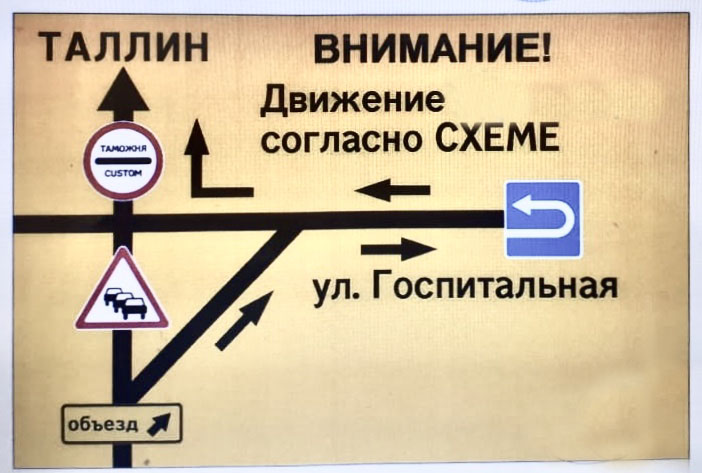 